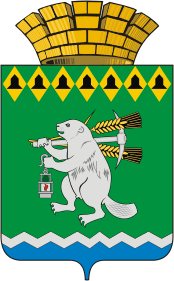 Дума Артемовского городского округаVI созыв80 заседание    РЕШЕНИЕот 25 марта 2021 года                                                                         № 792О результатах публичных слушаний по обсуждению проекта решения Думы Артемовского городского округа «О внесении изменений в Устав Артемовского городского округа»10 февраля 2021 года в Думу Артемовского городского округа поступил проект решения Думы Артемовского городского округа «О внесении изменений в Устав Артемовского городского округа», разработанный Администрацией Артемовского городского округа.25 февраля 2021 года решением Думы Артемовского городского округа № 772 «О назначении и проведении публичных слушаний по обсуждению проекта решения Думы Артемовского городского округа «О внесении изменений в Устав Артемовского городского округа» были назначены публичные слушания на 11 марта 2021 года в 16.00 часов в ДК «Энергетик».26 февраля 2021 года в газете «Артемовский рабочий» № 9 опубликован проект решения Думы Артемовского городского округа «О внесении изменений в Устав Артемовского городского округа», также проект решения размещен на официальном сайте Думы Артемовского городского округа в информационно-телекоммуникационной сети «Интернет».11 марта 2021 года состоялись публичные слушания по обсуждению проекта решения Думы Артемовского городского округа «О внесении изменений в Устав Артемовского городского округа». На публичных слушаниях было зарегистрировано 155 человек. По итогам публичных слушаний в поддержку проекта решения Думы Артемовского городского округа «О внесении изменений в Устав Артемовского городского округа» проголосовало 55 человек, «против» - 29 человек, воздержались от голосования 18 человек.  Для принятия решения собрания участников публичных слушаний необходимо большинство голосов от числа зарегистрированных участников публичных слушаний. Обсудив результаты публичных слушаний по обсуждению проекта решения Думы Артемовского городского округа «О внесении изменений в Устав Артемовского городского округа» от 11 марта 2021 года, изучив протокол заседания публичных слушаний, на основании пункта 2 статьи 10 Положения о порядке организации и проведении публичных слушаний на территории Артемовского городского округа, принятого решением Артемовской Думы от 22.12.2005 № 612 (с изменениями),Дума Артемовского городского округа РЕШИЛА:Информацию о  результатах публичных слушаний по обсуждению  проекта решения Думы Артемовского городского округа «О
внесении  изменений  в Устав Артемовского  городского округа», состоявшихся  от 11 марта  2021 года, принять к сведению.Считать публичные слушания слушаний по обсуждению  проекта решения Думы Артемовского городского округа «О
внесении  изменений  в Устав Артемовского  городского округа» от 11 марта 2021 года  состоявшимися.Настоящее   решение   опубликовать   в   газете   «Артемовский
рабочий» и разместить на официальном сайте Думы Артемовского городского округа в информационно-телекоммуникационной сети «Интернет».Контроль    исполнения    настоящего    решения    возложить    на
постоянную      комиссию      по      вопросам      местного      самоуправления, нормотворчеству и регламенту  (Угланов М.А.).Председатель ДумыАртемовского городского округа                                                      В.С.Арсенов